      В рамках национального проекта «Жилье и городская среда» по программе «Формирование комфортной городской среды» на территории Тес-Хемского района в с.Самагалтай в 2020 году благоустроена 2 общественной территории. с.Самагалтай ул.Промышленная д.11в «Общественная территория «Промышленная»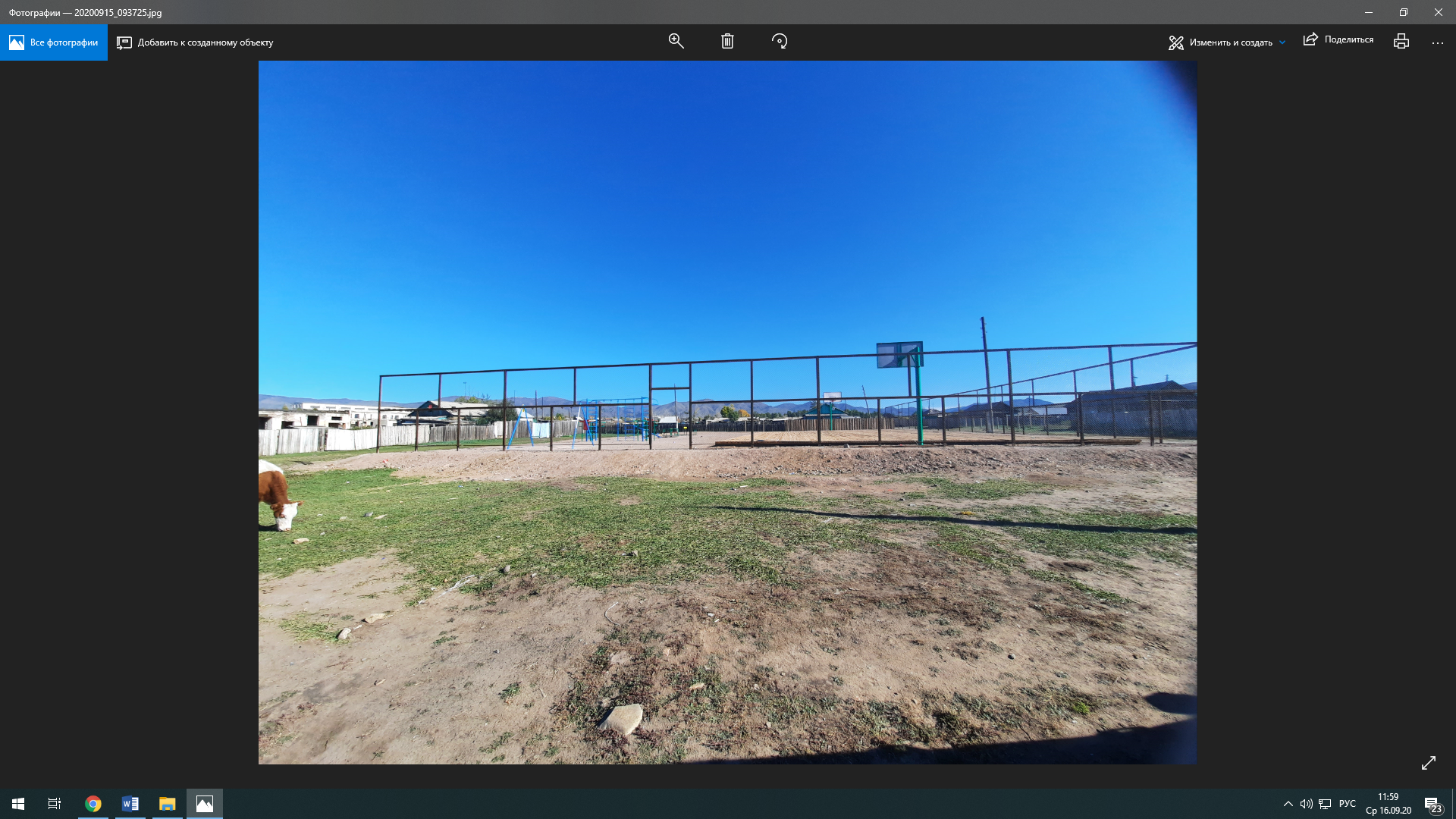 с.Самагалтай ул.Ужарлыг д.2 «Общественная территория «Ужарлыг»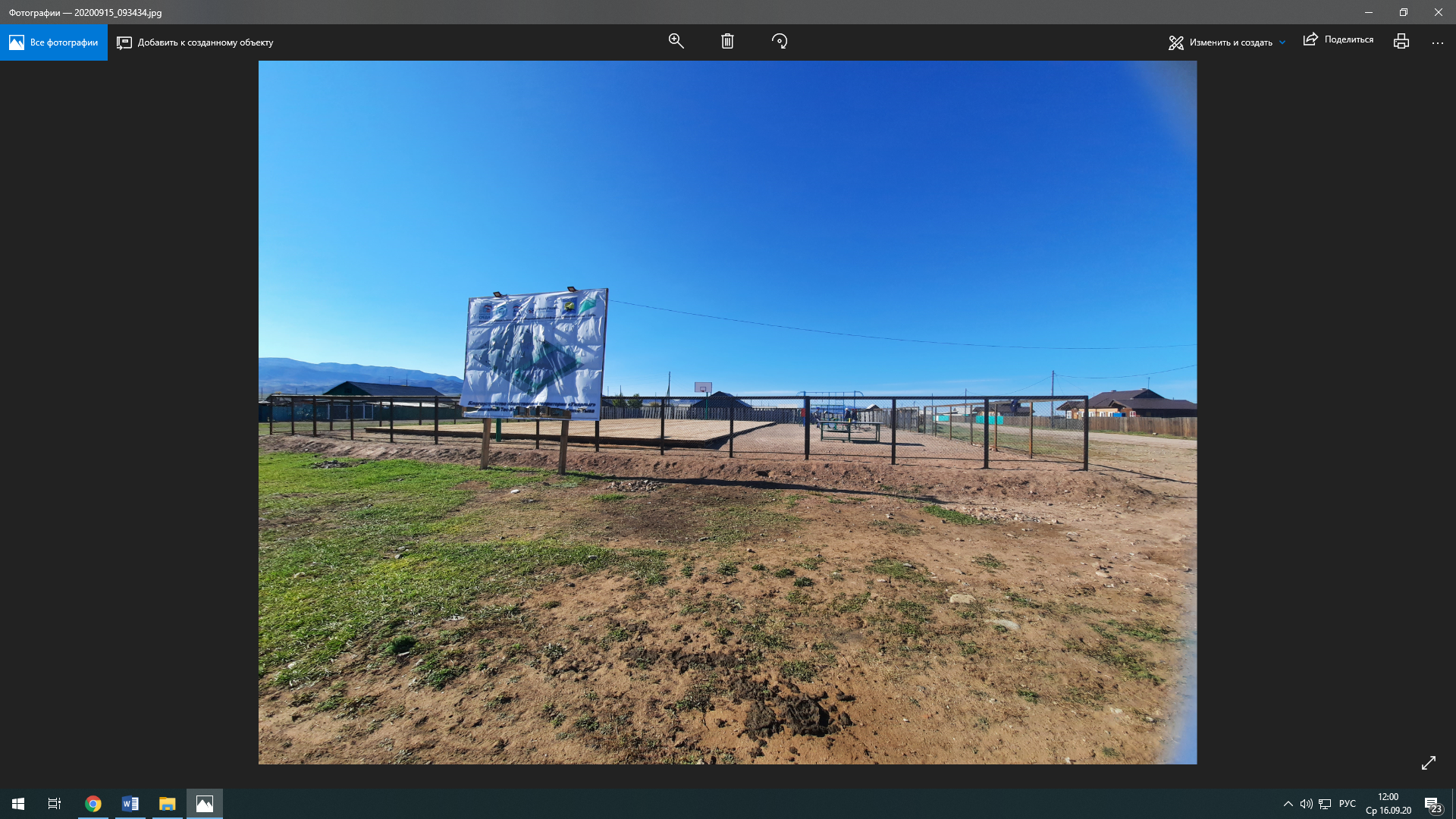 